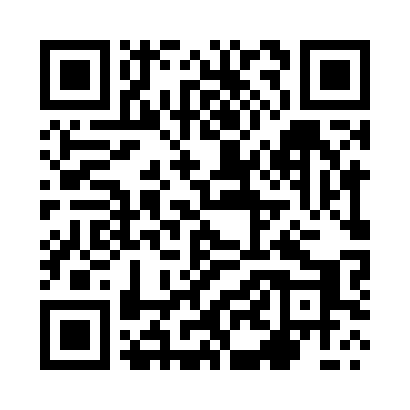 Prayer times for Kielczowek, PolandWed 1 May 2024 - Fri 31 May 2024High Latitude Method: Angle Based RulePrayer Calculation Method: Muslim World LeagueAsar Calculation Method: HanafiPrayer times provided by https://www.salahtimes.comDateDayFajrSunriseDhuhrAsrMaghribIsha1Wed2:575:2412:485:558:1410:302Thu2:535:2212:485:568:1610:333Fri2:505:2012:485:578:1710:364Sat2:465:1812:485:588:1910:395Sun2:435:1612:485:598:2010:426Mon2:395:1512:486:008:2210:467Tue2:355:1312:486:018:2310:498Wed2:335:1112:486:028:2510:529Thu2:335:1012:486:038:2710:5510Fri2:325:0812:486:048:2810:5511Sat2:315:0612:486:058:3010:5612Sun2:315:0512:486:058:3110:5713Mon2:305:0312:486:068:3310:5714Tue2:305:0212:486:078:3410:5815Wed2:295:0012:486:088:3610:5916Thu2:284:5912:486:098:3710:5917Fri2:284:5812:486:108:3811:0018Sat2:274:5612:486:118:4011:0119Sun2:274:5512:486:128:4111:0120Mon2:264:5412:486:128:4311:0221Tue2:264:5212:486:138:4411:0222Wed2:254:5112:486:148:4511:0323Thu2:254:5012:486:158:4711:0424Fri2:254:4912:486:158:4811:0425Sat2:244:4812:486:168:4911:0526Sun2:244:4712:486:178:5111:0527Mon2:244:4612:486:188:5211:0628Tue2:234:4512:496:188:5311:0729Wed2:234:4412:496:198:5411:0730Thu2:234:4312:496:208:5511:0831Fri2:224:4212:496:208:5611:08